REPUBLIKA HRVATSKALičko-senjska županijaGIMNAZIJA GOSPIĆGospić, Budačka 24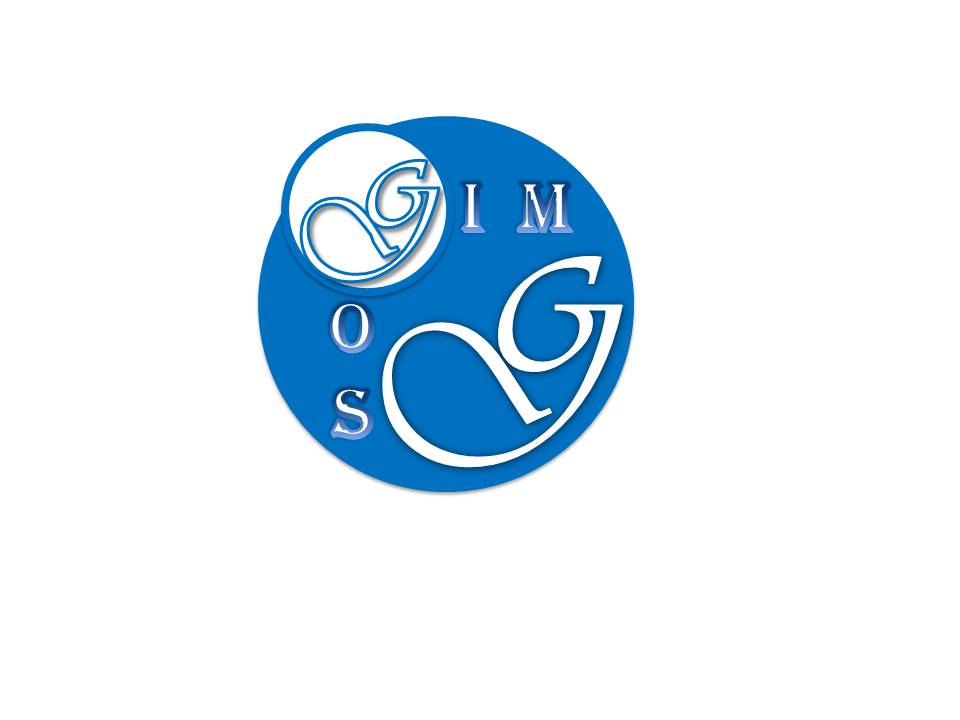 P R A V I L N I KO NAČINU I POSTUPKU ZAPOŠLJAVANJA U  GIMNAZIJI GOSPIĆGospić, kolovoz 2019.g.S A D R Ž A JOPĆE ODREDBE						str.1.1. Predmet Pravilnika					str.1.2. Rodna jednakost					str.1.POSTUPAK PROVEDBE NATJEČAJA IVREDNOVANJA KANDIDATA				str.1.1. Zasnivanje radnog odnosa u Školi			str.1.2. Objava i sadržaj natječaja				str.2.3. Povjerenstvo za vrednovanje kandidata		str.3.4. Testiranje i intervju					str.3.5. Rezultati provjere					str.4.6. Razgovor ( intervju)					str.4.7. Rang lista i izvješće o provedenom postupku	str.4.PRIJELAZNE I ZAVRŠNE ODREDBE			str.5.	Na temelju  članka 107. stavka  9. Zakona o odgoju i obrazovanju u osnovnoj i srednjoj školi ("Narodne novine“, br. 87/08., 86/09., 92/10., 105/10.-ispravak, 90/11., 16/12., 86/12., 94/13., 152/14., 7/17. i 68/18.) i članka  29. Statuta Gimnazije Gospić, Školski odbor uz prethodnu suglasnost Ureda državne uprave u Ličko-senjskoj županiji (Klasa: 602-03-19-01/17, Urbroj:2125-04-01/1-19-02 od 7. svibnja 2019.g. na  svojoj 29. redovnoj sjednici održanoj 23. kolovoza 2019.godine donio jeP R A V I L N I KO NAČINU I POSTUPKU ZAPOŠLJAVANJA U GIMNAZIJI GOSPIĆOPĆE ODREDBEPredmet pravilnikaČlanak 1.Ovim se Pravilnikom o načinu i postupku zapošljavanja (u daljnjem tekstu: Pravilnik) u Gimnaziji Gospić (u daljnjem tekstu: Škola)  uređuje način i postupak provedbe natječaja u Školi kojim se svim kandidatima za zapošljavanje osigurava jednaka dostupnost javne službe pod jednakim uvjetima, sadržaj natječaja, način na koji se obavlja vrednovanje odnosno procjenjuju rezultati vrednovanja, vrši rangiranje i odabir  kandidata prijavljenih na natječaj odnosno kandidata koje je Školi uputio ured državne uprave, imenovanje povjerenstva za vrednovanje kandidata i djelokrug rada povjerenstva te dostava izvješća ravnatelju Škole o provedenom postupku.Članak 2.Na ravnatelja Škole ne primjenjuju se odredbe ovog Pravilnika.Rodna jednakostČlanak 3.           Izrazi koji se koriste u ovom Pravilniku, a imaju rodno značenje, koriste se neutralno i odnose se jednako na muške i na ženske osobe. POSTUPAK  PROVEDBE NATJEČAJA  I VREDNOVANJA KANDITATAZasnivanje radnog odnosa u ŠkoliČlanak 4.Radni odnos u Školi zasniva se ugovorom o radu na temelju natječaja koji raspisuje ravnatelj Škole uz uvjete i na način propisan  Zakonom o odgoju i obrazovanju u osnovnoj i srednjoj školi (u daljnjem tekstu: Zakon), drugim zakonima i propisima.Iznimno od stavka 1. ovog članka, radni odnos može se zasnovati ugovorom o radu  i bez natječaja  u skladu s Zakonom.Objava  i sadržaj natječajaČlanak 5.Natječaj se objavljuje na mrežnoj stranici  i oglasnoj ploči Hrvatskog zavoda za zapošljavanje i mrežnoj stranici Škole i oglasnoj ploči Škole.Rok za primanje prijava kandidata na natječaj je osam dana od dana objave natječaja na mrežnoj stranici  i oglasnoj ploči Hrvatskog zavoda za zapošljavanje i mrežnoj stranici Škole i oglasnoj ploči Škole.Natječaj treba sadržavati:  	- 	naziv i sjedište Škole,   	- 	mjesto rada i naziv radnog mjesta za koje se raspisuje natječaj,   	- 	tjedno radno vrijeme i vrijeme na koje se sklapa ugovor o radu,   	- 	opće i posebne uvjete za radno mjesto za koje se raspisuje natječaj,  	- 	naznaku priloga/dokumentacije kojom se dokazuje ispunjenost uvjeta za                        radno mjesto za koje je raspisan natječaj,   	- 	obvezu testiranja kandidata,   	- 	naznaku zapreka za zasnivanje radnog odnosa u Školi  iz članka 106. Zakona                      i  naznaku dokaza koji se prilaže,   	- 	napomenu da je kandidat koji se poziva na pravo prednosti pri zapošljavanju                      na temelju  posebnog zakona obvezan uz prijavu priložiti svu propisanu dokumentaciju  prema posebnom zakonu,- 	naznaku poveznice  na internetskoj stranici Ministarstva hrvatskih branitelja  na kojoj su navedeni dokazi potrebni za ostvarivanje prava prednosti pri  zapošljavanju na temelju Zakona o hrvatskim braniteljima iz Domovinskog rata i njihovih obitelji, - 	naznaku da će se kandidatom prijavljenim na natječaj smatrati samo osoba  koja podnese pravodobnu i potpunu prijavu te ispunjava formalne uvjete iz natječaja,   	- 	naznaku probnog rada ako se ugovora,  	- 	rok za podnošenje prijava,   	- 	naznaku da se na natječaj mogu javiti osobe oba spola,   	- 	naznaku da je prijavu potrebno vlastoručno potpisati,   	- 	naznaku  web-stranice Škole na kojoj će se objaviti područje povjere, pravni i drugi izvori za pripremu kandidata za testiranje, vrijeme i mjesto održavanja testiranja  te  rok za objavu vremena i mjesta održavanja testiranja,     	- 	naznaku  o načinu dostavljanja prijave i adresu  Škole na koju se podnose 		prijave s  potrebitom dokumentacijom,   	- 	naznaku da se isprave prilažu u neovjerenoj preslici i   	- 	naznaku  u kojem se roku i na koji način  obavještavaju kandidati o rezultatima  		natječaja.Članak 6.Područja provjere, pravne i druge izvore za pripremu kandidata za testiranje  pripremaPovjerenstvo za vrednovanje kandidata. Povjerenstvo utvrđuje vrijeme trajanja testiranja, vrijeme i mjesto održavanja testiranja,  te stavlja   na web stranicu Škole obavijest i upute  kandidata o područjima provjere, o vremenu i mjestu održavanja testiranja.Rok za objavu vremena i mjesta održavanja testiranja je najmanje pet dana prije dana određenog za testiranje. Kandidat isprave prilaže u neovjerenoj preslici, a prije izbora kandidat će predočiti izvornik.Osoba koja nije podnijela pravodobnu ili potpunu prijavu ili ne ispunjava formalne uvjete iz natječaja, ne smatra se kandidatom u postupku natječaja. Škola ne  obavještava ovu osobu  o razlozima zašto se ne smatra kandidatom natječaja. Povjerenstvo za vrednovanje kandidataČlanak 7.Povjerenstvo za vrednovanje kandidata prijavljenih na natječaj i kandidata koje je u Školu uputio ured državne uprave (u daljnjem tekstu: Povjerenstvo) imenuje  odlukom ravnatelj Škole.Povjerenstvo ima tri člana. Članove povjerenstva imenuje ravnatelj Škole iz reda zaposlenika, vanjskih suradnika ili tvrtki  koji imaju potrebno  obrazovanje i stručno znanje vezano za utvrđivanje znanja, sposobnosti i vještina kandidata u postupku natječaja.Član Povjerenstva ne može biti osoba koja je s kandidatom u srodstvu. Povjerenstvo obavlja slijedeće poslove:   	- 	utvrđuje koje su prijave na natječaj pravodobne i potpune,- 	utvrđuje listu kandidata prijavljenih na natječaj odnosno kandidata koje je u    Školu  uputio ured državne uprave koji ispunjavaju formalne  uvjete iz natječaja za  pravodobne i potpune prijave i kandidate s te liste   upućuje na testiranje,- 	utvrđuje  sadržaj testiranja ( područja provjere, pravne i druge izvore za pripremu  kandidata za testiranje),    	- 	objavljuje na web stranici Škole područja provjere  za pripremu kandidata za              	testiranje, vrijeme i mjesto održavanja testiranja,     	- 	provodi testiranje,- 	objavljuje na web stranici Škole rezultat testiranja i poziv kandidatima na razgovor   (intervju) 	- 	utvrđuje rang –listu  kandidata na temelju rezultata provedenog testiranja  i              	razgovora  (intervjua),     ravnatelju Škole dostavlja izvješće o provedenom postupku i rang-listu       kandidata.Testiranje i intervjuČlanak 8.Vrednovanje kandidata  Povjerenstvo utvrđuje  putem testiranja i razgovora (intervjua).Testiranju mogu pristupiti kandidati s liste iz članka 7. stavka 4. podstavka 2. ovog Pravilnika.Kandidat koji nije pristupio testiranju i intervjuu ne smatra se kandidatom.Provjera kandidata se sastoji od dva dijela, pisane/praktične provjere kandidata putem testiranja i razgovora s kandidatom (intervju), a vrednuje se bodovima.Način bodovanja određuje Povjerenstvo.Rezultati provjereČlanak 9.Nakon obavljenog testiranja kandidata  Povjerenstva utvrđuje  rezultat testiranja  unaprijed utvrđenim kriterijem bodovanja.Smatra se da je kandidat zadovoljio na testiranju ako je ostvario najmanje 50% bodova od ukupnog broja bodova.Prema postotku riješenosti testiranja kandidatima se dodjeljuju bodovi na način:Kandidat koji ne zadovolji na testiranju  ne ostvaruje pravo na pristup razgovoru (intervjuu).Razgovor (intervju)Članak 10.Na razgovor (intervju) s Povjerenstvom  pozivaju se kandidati koji ostvare pravo na pristup razgovoru (intervjuu) prema članku 9. ovog Pravilnika.Rezultat testiranja i poziv kandidatima na razgovor (intervju) objavljuje Povjerenstvo na web stranici Škole u skladu s propisima o zaštiti osobnih podataka.Povjerenstvo u razgovoru s kandidatom utvrđuje znanja, sposobnosti, interese, motivaciju kandidata za rad u Školi.Razgovor s pozvanim kandidatima prisutan je ravnatelj Škole. Ravnatelj može postavljati kandidatima pitanja. Povjerenstvo vrednuje rezultat razgovora (intervjua) bodovima od 0 do 6 bodova.Rang-lista i izvješće o provedenom postupkuČlanak 11.Nakon provedenog razgovora (intervjua) Povjerenstvo utvrđuje rang-listu kandidata prema ukupnom broju bodova ostvarenih na testiranju i intervjuu.Povjerenstvo dostavlja ravnatelju Škole izvješće o provedenom postupku, koje potpisuje svaki član Povjerenstva.Uz izvješće se prilaže rang-lista kandidata.Kandidat koji je prvi na rang listi je kandidat kojeg ravnatelj predlaže Školskom odboru za zasnivanje radnog odnosa.Ukoliko dva kandidata ostvaruju jednak broj bodova ravnatelj će obaviti razgovor s kandidatima i odabrati kandidata kojeg će predložiti Školskom odboru.Ukoliko dva kandidata ostvaruju jednak broj bodova, a jedan od njih pozvao se na pravo prednosti prema posebnom zakonu, on će biti predložen Školskom odboru.PRIJELAZNE I ZAVRŠNE ODREDBEČlanak 12. Ovaj Pravilnik stupa na snagu osmog dana od dana objave na oglasnoj ploči Škole.                                                                                       Predsjednica Školskog odbora:    Antonija Pavelić, prof.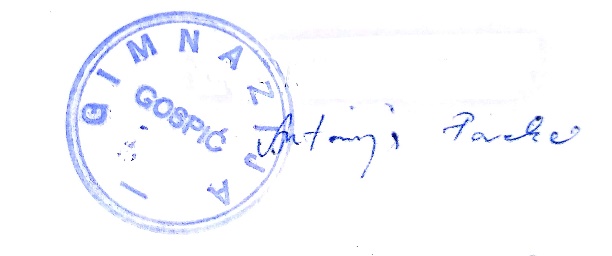 Pravilnik je objavljen na oglasnoj ploči Škole i mrežnoj stranici Škole 26. kolovoza 2019. godine, a stupio je na snagu 2. rujna 2019. godine.							           Ravnatelj  Gimnazije Gospić:                                                                                                                                                                    Josip Štampar,prof.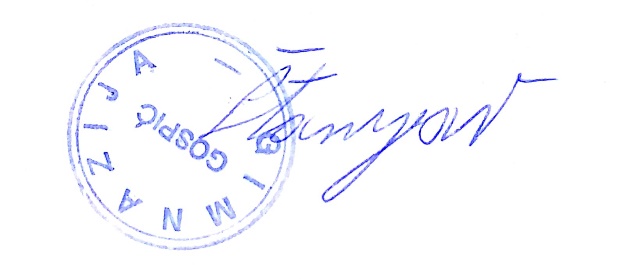 Klasa: 003-05/19-01/01Urbroj: 2125/36-06-19-01Gospić,  26. kolovoza 2019.g.      %riješenosti50-6061-7071-8081-9091-9596-100brojbodova123456